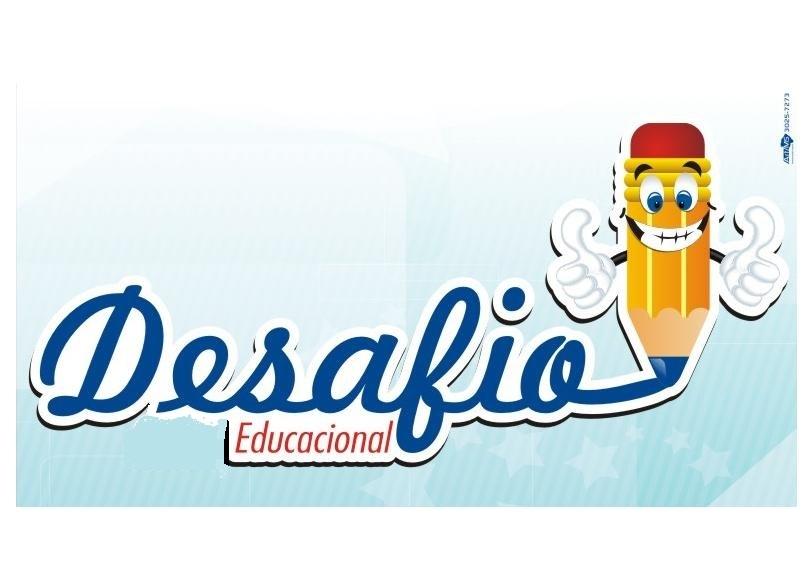 DESAFIO EDUCACIONALRua: Guia Lopes, n° 363, Bairro Amambaí – Campo Grande / MSTel: (67) 3028-4298 / (67) 98111-1967LISTA DE MATERIAL3º ANOMATERIAL DIDÁTICO:LIVROS:01 brinquedo pedagógico novo (dama, xadrez, trilha, pega vareta, dominó de matemática)01 ábaco01 caixa de material dourado individual 05 pares de olhos móveis (nº12 ou 14)01 caixa de cola gliter 01 canetas para quadro branco (preta)01 resma A4 (branco)01 bloco de papel Filipinho 120 g/m01 pincel para tinta n°1401 tela pequena 18 x 2404 pastas trilho   06 placas de EVA (cores variadas) 02 metros TNT01 placa de isopor 100x50cm 02 folhas de papel cartão.02 papel crepom de cores variadas. 02 caixa de massinha 12 cores 03 tubo de cola branca. 02 Metros TNT05 tubinhos de cola quente Livro Didático: Brincando com as Palavras / Brincando com os Números / Brincando com Ciências / Brincando com História e Geografia / Raciocínio e Cálculo Mental - Editora do BrasilDe acordo com a BNCC(comprar no site da editora) 01 Minidicionário Aurélio (adequado para idade)02 livros de literatura (adequado para idade)02 Apostila de Inglês anualMATERIAL DE HIGIENE:01 nécessaire contendo: (pasta de dente, escova com protetor, toalha de mão e escova de cabelo ou pente) esses componentes deverão ser substituídos quando necessário.garrafinha para água 04  caixas de lenço de papelUSO PESSOAL:01 estojo completo p/ uso diário do aluno, contendo: lápis preto, borracha, apontador, lápis de cor, canetinha, régua e tesoura sem ponta (deverão ser substituídos quando necessários).06 cadernos de capa dura (grande) formato 203 x 278 mm com 96 folhas 01 caderno de desenho grande01 mochila